SUPERINTENDENCIADE LA ECONOMÍA SOLIDARIAANTEPROYECTO DE PRESUPUESTOGASTOS DE FUNCIONAMIENTO E INVERSIONAÑO 2020Marzo de 2020TABLA DE CONTENIDOINTRODUCCIÒN………………………………………………………………...……….........3FUNCIONES GENERALES LEY 454 DE 1998       ………………….………….……..….4GASTOS DE FUNCIONAMIENTO………..………………………………….......................51. PLANTA DE PERSONAL PERMANENTE…………………….………………………....52. ADQUISICION DE BIENES Y SERVICIOS……………………………..……................83. TRANSFERENCIAS CORRIENTES    ………………………………………..……….....94. GASTOS POR TRIBUTOS, MULTAS, SANCIONES E INTERESES DE MORA……10INVERSION.............................................……………………………………………..........11PRESUPUESTO DE INGRESOS ..................................................................................12INTRODUCCIÓNLa Superintendencia de la Economía Solidaria – Supersolidaria, presenta el Anteproyecto de Presupuesto para la vigencia fiscal 2020, según lo previsto en los Artículos 9º y 12 del Decreto 568 de 1996, el Decreto 4730 de 2005 y la Circular Externa No. 003 del 28 de febrero de 2020, expedida por la Dirección General del Presupuesto Público Nacional.El anteproyecto atiende lo establecido en el Artículo 35 de la Ley 454 del 4 de agosto de 1998, de tal manera que tanto los ingresos de la entidad como los gastos de funcionamiento e inversión están orientados al cumplimiento de las funciones de inspección, vigilancia y control de las organizaciones de carácter solidario. En la elaboración del anteproyecto participaron  las distintas  áreas de la entidad con la coordinación de la  Secretaria General  y la Oficina  Asesora de  Planeación y Sistemas, en donde es pertinente mencionar el avance significativo en el proceso de programación que se refleja en una mayor discriminación de la información permitiendo identificar y explicar con exactitud los requerimientos bajo el principio corporativo de austeridad y racionalización del gasto público tomando como referencia para la programación 2020 el año base 2019 con incrementos según parámetros establecidos para crecimiento del gasto en el citado año.Es de señalar, que para la presente vigencia la Dirección de la entidad pretende incluir un nuevo gasto, el cual beneficie la calidad de vida de los funcionarios y permita darle un giro organizacional a la SUPERSOLIDARIA de acuerdo a sus nuevas necesidades y el crecimiento del sector supervisado.Para el anteproyecto de la vigencia 2020 se proyectan $ 44.099.582.208 para atender los Gastos de Funcionamiento e Inversión de la Superintendencia de la Economía Solidaria, los cuales se consolidan a continuación:FUNCIONES GENERALES Ley 454 de 1998La Superintendencia de la Economía Solidaria es un organismo descentralizado de carácter técnico, adscrito al Ministerio de Hacienda y Crédito Público, con personería jurídica, autonomía administrativa y financiera creada mediante la Ley 454 de 1998.	La Superintendencia de la Economía Solidaria tiene como objetivo y finalidades:Ejercer el control, inspección y vigilancia sobre las entidades que cobija su acción para asegurar el cumplimiento de las disposiciones legales y reglamentarias y de las normas contenidas en sus propios estatutos. Proteger los intereses de los asociados de las organizaciones de Economía Solidaria, de los terceros y de la comunidad en general. Velar por la preservación de la naturaleza jurídica de las entidades sometidas a su supervisión, en orden a hacer prevalecer sus valores, principios y características esenciales. Vigilar la correcta aplicación de los recursos de estas entidades, así como la debida utilización de las ventajas normativas a ellas otorgadas. Supervisar el cumplimiento del propósito socioeconómico no lucrativo que ha de guiar la organización y funcionamiento de las entidades vigiladas. GASTOS DE FUNCIONAMIENTOLos Gastos de Funcionamiento de la Superintendencia de la Economía Solidaria para la vigencia fiscal del año 2020 se estiman en $18.699.886.457, con un crecimiento cercano al 3.4% con respecto al año 2019.PLANTA DE PERSONAL PERMANENTELos Gastos de Personal en el año 2020 ascienden a $14.364.725.419 y se distribuyen como se indica a continuación, con un crecimiento del 3.34 % de acuerdo a los supuestos Macroeconómicos de la circular externa 003 de 2019, emitida por el Ministerio de Hacienda y Crédito Público.SALARIOS Para efecto de la programación del Anteproyecto, este rubro se proyectó tomando como base la planta total de 141 funcionarios, con un costo total de $9.007.024.259, con un crecimiento del 3.34 % de acuerdo a los supuestos Macroeconómicos de la circular externa 003 de 2019, emitida por el Ministerio de Hacienda y Crédito Público.El valor definido en las horas extras se proyecta en $16.299.459, para aquellos cargos que por razón de sus funciones se les aprueba el uso de las mismas, de acuerdo con el Decreto y la circular vigente para el reconocimiento de las horas extras expedidas por la Entidad. Los conceptos de gastos definidos en este rubro corresponden a las prestaciones sociales de ley y están de acuerdo con la aplicación del nuevo catálogo de gastos. 1.2 CONTRIBUCIONES INHERENTES A NOMINA SECTOR PRIVADO Y PUBLICOLas contribuciones legales  corresponde a las destinadas a entidades del sector privado y público, como:  Cajas de Compensación Familiar, SENA, ICBF, Fondos Administradores de Cesantías y Pensiones, Empresas Promotoras de Salud privadas y públicas, así como, las administradoras públicas y privadas de aportes que se destinan para accidentes de trabajo y enfermedad profesional, el valor proyectado para la vigencia 2020 asciende a la suma de  $3.105.503.889, calculados sobre 141 cargos en la Entidad, así: 1.3 REMUNERACIONES NO CONSTITUTIVAS DE FACTOR SALARIALLas remuneraciones no constitutivas de factor salarial corresponden a los gastos del personal vinculado laboralmente con la entidad y que la ley no reconoce como constitutivos de factor salarial. El valor proyectado para la vigencia 2020 asciende a la suma de $2.050.893.523, calculados sobre 141 cargos en la Entidad, así: ADQUISICION DE BIENES Y SERVICIOSLa programación de la Adquisición de Bienes y Servicios, asciende a la suma de $3.581.170.488, proyectado y clasificado según el catálogo de gastos vigente para el 2020. 	 Dentro de la programación realizada para la vigencia 2020, se priorizaron gastos como la renovación de las pólizas que amparan los bienes de la Supersolidaria en coberturas de Responsabilidad civil extracontractual, incendio, terremoto, seguro contra todo en automóviles y SOAT y la póliza de servidores públicos, los gastos por concepto de viáticos por las comisiones de los funcionarios a diferentes ciudades del país, entre otros. La distribución de la adquisición de bienes y servicios se discrimina así: ADQUISICIÓN DE ACTIVOS NO FINANCIEROS: Se programa para la vigencia 2020 la suma de $222.000.000 para la compra de equipos de comunicaciones, mobiliario y enseres para la remodelación de los pisos 15 y 11 de la entidad.ADQUISICIONES DIFERENTES DE ACTIVOS: Se programa para la vigencia 2020 la suma de $ 3.581.170.488 discriminados así:  2.2.1 MATERIALES Y SUMINISTROS: Se programa para la vigencia 2020 la suma de $186.238.794, desagregados de la siguiente manera:			Dotación (prendas de vestir y calzado): $15.510.000 en cumplimiento con lo establecido en el Decreto 1978 de 1989.Productos de hornos de coque; productos de refinación de petróleo y combustible nuclear: $14.000.000 para el combustible de los vehículos de la entidad.Pasta o pulpa, papel y productos de papel; impresos y artículos relacionados: $115.400.000 para contrato de proveeduría integral de papelería y suministro de Toners.Productos metálicos elaborados (excepto maquinaria y equipo): $ 41.328.794 para la compra de materiales de ferretería. 2.2.2 ADQUISICION DE SERVICIOS: Se programa para la vigencia 2020 la suma de $2.494.931.694 detallados a continuación:			Servicios de alojamiento, servicio de suministro de comidas y bebidas; servicios de transporte y servicios de electricidad, gas y agua: $408.313.980, recursos   programados para el servicio de mensajería, correo, suministro de comidas y el pago del servicio de energía. Servicios de Construcción: $500.000.000. Recursos programados para la remodelación y adecuación del piso 16 de propiedad de la Supersolidaria, priorizando el cambio de tapete por recomendaciones de la ARL generado el bienestar de los funcionarios de la entidad. Servicios Financieros y servicios conexos, servicios inmobiliarios y servicios de leasing: $413.783.000, recursos  programados para el  pago de administración de los pisos 11, 15 y 16 del edificio de Bancolombia,  pago administración de las oficinas 601 y 602 de Dansocial y los gastos por la renovación de las pólizas  que amparan los bienes de la Supersolidaria en coberturas de Responsabilidad civil extracontractual, incendio, terremoto, seguro contra todo en  automóviles y SOAT y la póliza de servidores públicos.Servicios prestados a las empresas y servicios de producción $ 1.118.601.184, recursos programados para el mantenimiento de los vehículos de propiedad de la Supersolidaria, para la prestación de Servicios de Aseo y Cafetería, servicio de seguridad y vigilancia, para mantenimiento de los aplicativos de pagos y de cartera, activos fijos y nomina que maneja la entidad, para la prestación de servicios jurídicos y contables y pago de servicios de telecomunicaciones.Servicios para la comunidad, sociales y personales $267.233.530, recursos programados para el bienestar de  los empleados y sus familias mejorando la salud física, mental y el desarrollo de competencias y  habilidades  en forma integral  de los funcionarios de la entidad y para los gastos de capacitación cuya finalidad es el  apoyo en la búsqueda de mejorar las aptitudes, competencias y conocimientos de los funcionarios para el buen desempeño de sus funciones y contribuir al desarrollo del talento humano y organizacional, es de anotar que la planta se proveyó en el 100% en la presente vigencia, lo que genero un incremento en los gastos de este rubro ya que aumento la atención de aproximadamente 50 funcionarios más. Viáticos de los funcionarios en comisión $287.000.000, recursos programados por concepto de viáticos y gastos de viaje al interior del país por visitas programadas de carácter general o especial a las organizaciones vigiladas, por las reuniones descentralizadas que realiza la Supersolidaria en todo el país.3.	TRANSFERENCIAS CORRIENTES Las transferencias corrientes para la vigencia 2020 de la Superintendencia de la Economía Solidaria, representan la suma de $458.991.184, proyectadas para dar cumplimento a los fallos judiciales o mandamiento de pago en contra de la Supersolidaria y licencias de maternidad y paternidad (no de pensiones), y se discriminan así:Según calificación del riesgo realizada con corte a 31 de diciembre de 2018, las sentencias representan la suma de $407.291.184, que corresponde a la demanda de Nulidad y restablecimiento del derecho adelantada por el señor WILLIAM EMILIO GIL VALLEJO, proceso que hoy se encuentra con sentencia de primera instancia desfavorable y pendiente de resolver el Recurso de Apelación contra la decisión, suma que se proyecta además para dar cumplimento al fallo judicial o mandamiento de pago que pueda eventualmente darse en contra de la Supersolidaria. Se recomienda tener los recursos necesarios disponibles, en aras de evitar que la Superintendencia tenga que pagar intereses de mora por el no pago de la sentencia dentro de los plazos establecidos por la ley.Por otro lado, y con el fin de contar con recursos para atender el gasto de licencias de maternidad y paternidad la entidad de acuerdo a los comportamientos anuales prevé un presupuesto de $ 51.700.000.GASTOS POR TRIBUTOS, MULTAS, SANCIONES E INTERESES DE MORAIMPUESTOS: Los recursos programados por valor de $72.880.456 se requieren para atender el pago del impuesto predial de las oficinas ubicadas en el edificio de Bancolombia y las oficinas del edificio de Dansocial, incrementando únicamente el IPC del 3.4% a el valor registrado en las facturas de impuesto predial que se allegaron en la presente vigencia a la SUPERSOLIDARIA.TASAS: Los recursos programados por valor de $	118.910 se requieren para atender el pago de la tasa de semaforización de los 2 vehículos propiedad de la Supersolidaria, incrementando únicamente el IPC del 3.4% a el valor registrado en las facturas de impuesto vehicular allegado en la presente vigencia a la SUPERSOLIDARIA.INVERSION Para la vigencia 2020, la entidad tiene programada la ejecución de un presupuesto de inversión que asciende a $25.399.695.752, el cual será financiado con recursos propios. Para ese año, la Supersolidaria continuará con los seis (6) proyectos de inversión reformulados en 2018 y dos (2) nuevos proyectos que se encuentran en proceso de validación por parte de la Oficina Asesora de Planeación del Ministerio de Hacienda y Crédito Público y posterior trámite ante el Departamento Nacional de Planeación para su viabilidad y registro, lo que sumaría un total de nueve (9) proyectos de inversión.En ese sentido, el presupuesto de inversión 2020 de la entidad quedaría de la siguiente manera: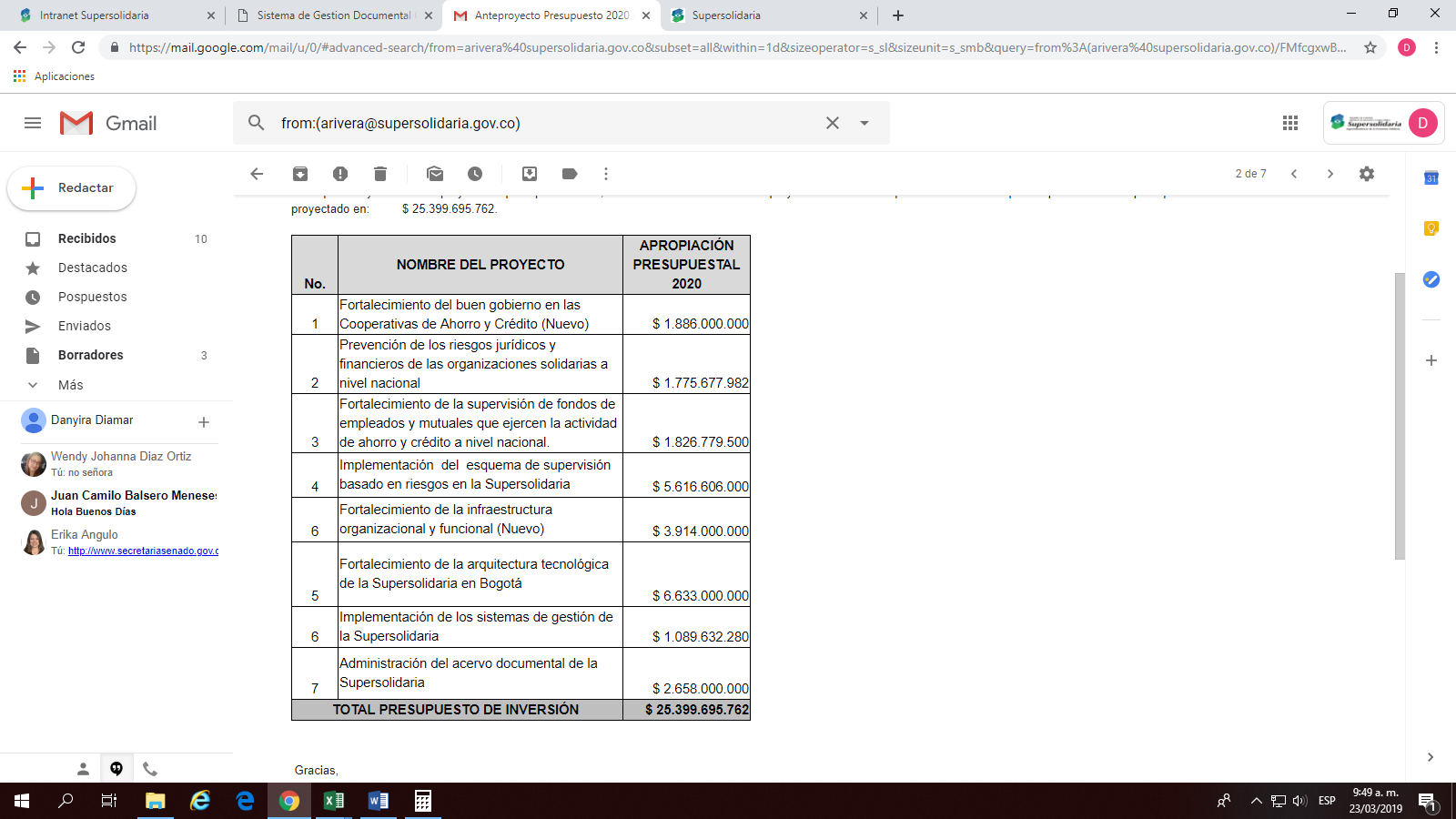 PRESUPUESTO DE INGRESOSEl presupuesto de Ingreso que se proyecta para la vigencia 2020 es de $ 35.739.176.000, se detallada a continuación:Para el financiamiento de los gastos proyectados la Entidad cuenta con las siguientes fuentes de ingreso:INGRESOS POR CONCEPTO DE TASA DE CONTRIBUCIÓN – CONTRIBUCIONES DIVERSASLas tasas de contribución por niveles de supervisión que se proyecta cobrar por la Superintendencia para el año 2020 son las siguientes:TARIFAS TASA DE CONTRIBUCIÓNNo se prevé un aumento en las tasas referidas teniendo en cuenta las metas de crecimiento real de las economías proyectadas y el comportamiento histórico de recaudo que han tenido las entidades obligadas al pago de la contribución.  En el siguiente cuadro se observa la proyección años 2016 a 2019 y se indican las variables empleadas para su estimación según los parámetros establecidos en la Ley 454 de 1998, tomando como base de cálculo la información financiera de los organismos vigilados, esto es el monto total de los activos año 2018 reportados a esta Superintendencia y considerando los niveles de supervisión y límites a partir de los cuales contribuyen los organismos, incrementados en el IPC proyectado anualmente. En 2020 se estima un recaudo de $21.694.354.000.		PROYECCION TASA DE CONTRIBUCIÓNEl cumplimiento de la meta de recaudo, ha sido posible dada la continuidad de las políticas adelantadas en años anteriores como lo es el ampliar el nivel de reporte de estados financieros de los organismos solidarios, identificar el universo de vigilados y depurar el sector, de conformidad con el artículo 37 de la Ley 454 de 1998, según el cual, el monto de la contribución impuesta a las entidades vigiladas deberá guardar equitativa proporción con sus respectivos activos.PROYECCION OTROS INGRESOS De acuerdo con el artículo 99 de la Ley 795, que modifica el artículo 37 de la Ley 454 de 1998, la Superintendencia podrá percibir otros ingresos diferentes del recaudo de la tasa de contribución, entre los cuales se incluyen recursos provenientes de servicios que preste la entidad, así:VENTA DE BIENES Y SERVICIOSPara el año 2020, con la consolidación de la propuesta de otros servicios y la implantación de las labores de registro ocasionadas con motivo del cumplimiento del Decreto 4588 de 2006, se proyecta un estimado de $3.102.000 por estos conceptos.  RECURSOS DE BALANCE – EXCEDENTES FINANCIEROSSegún la ley 454 de 1998 y 795 de 2003, el cobro de la primera cuota de la tasa de contribución se efectúa hasta el mes de febrero, por tanto, los gastos de personal y generales del primer bimestre no estarían financiados en su totalidad con recursos propios sino hasta su recaudo; se solicita su financiamiento con recursos de capital provenientes de los excedentes financieros generados en vigencias anteriores. Los excedentes mencionados, se trasladaron a la Dirección del Tesoro Nacional para manejo de la cuenta CUN, quedando un saldo a diciembre 31 de 2019 de $71.862.338.46. Por lo anterior se está programando un valor de $8.360.406.209 para financiar los gastos de la vigencia 2020. ELABORÓ: Danyira Diamary Pachón Ramírez..RESUMEN GASTOS DE FUNCIONAMIENTO E INVERSIONRESUMEN GASTOS DE FUNCIONAMIENTO E INVERSIONSUPERINTENDENCIA DE LA ECONOMIA SOLIDARIASUPERINTENDENCIA DE LA ECONOMIA SOLIDARIAANTEPROYECTO 2020ANTEPROYECTO 2020RUBROVALOR PLANTA DE PERSONAL PERMANENTE$14.364.725.419ADQUISICIÓN DE BIENES  Y SERVICIOS$3.581.170.488TRANSFERENCIAS CORRIENTESTRIBUTOS, MULTAS, SANCIONES E INTERESES DE MORA$458.991.184$72.999.366INVERSION$25.399.695.752TOTAL$44.099.582.208GASTOS DE FUNCIONAMIENTOGASTOS DE FUNCIONAMIENTOGASTOS DE FUNCIONAMIENTOCUENTAAPROPIADO VIGENCIA 2019PROYECTADO VIGENCIA 20201.    PLANTA DE PERSONAL PERMANENTE$12.103.000.000$14.364.725.4192.    ADQUISICIÓN DE BIENES  Y SERVICIOS$2.759.000.000$3.581.170.4883.   TRANSFERENCIAS CORRIENTES$1.118.000.000$458.991.1844. GASTOS POR TRIBUTOS, MULTAS, SANCIONES E INTERESES DE MORA$100.000.000$72.999.366TOTAL$16.080.000.000$18.699.886.457OBJETO DEL GASTOPROYECTADO VIGENCIA 2020SALARIO$ 9.007.024.259SALARIO$ 9.007.024.259CONTRIBUCIONES INHERENTES A LA NÓMINA$ 3.105.503.889CONTRIBUCIONES INHERENTES A LA NÓMINA$ 3.105.503.889REMUNERACIONES NO CONSTITUTIVAS DE FACTOR SALARIAL$ 2.252.197.271REMUNERACIONES NO CONSTITUTIVAS DE FACTOR SALARIAL$ 2.252.197.271TOTAL$14.364.725.419CONCEPTO PROYECTADO VIGENCIA 2020Salario Básico  $  7.318.141.752 Subsidio de Alimentación $       10.199.748 Auxilio de Transporte  $       12.039.720 Prima de Servicio  $     318.686.616 Bonificación Por Servicios Prestados  $     219.030.663 Horas Extras $       16.299.459 Prima de Navidad  $     691.594.214 Prima de Vacaciones  $     331.965.222 Prima técnica factor salarial $       89.066.865 TOTAL$ 9.007.024.259CONCEPTO  DE GASTOPROYECTADO VIGENCIA 2020Cajas De Compensación Privadas$ 332.135.610Fondos Administradores De Pensiones $ 917.104.649Empresas Promotoras De Salud$ 649.615.793Administradoras De Aportes Para Accidentes De Trabajo Y Enfermedades Profesionales$ 40.892.968Cesantías$ 750.585.355SENA $ 166.067.805Aportes al ICBF$ 249.101.710TOTAL$ 3.105.503.889CONCEPTO  DE GASTOPROYECTADO VIGENCIA 2020Sueldo de vacaciones$        201303748Bonificación Especial de Recreación $        40.656.343 Prima Técnica no Factor  $      601.285.726 Prima de Coordinación  $   1.408.951.454 TOTAL                    $  2.252.197.271OBJETO DEL GASTOPROYECTADO VIGENCIA 2020OBJETO DEL GASTOPROYECTADO VIGENCIA 2020ADQUISICIÓN DE ACTIVOS NO FINANCIEROS                      $.222.000.000ADQUISICIONES DIFERENTES DE ACTIVOS                          $3.581.170.488TOTAL               $3.581.170.488CONCEPTO DE  INGRESOVALORCONTRIBUCIONES DIVERSAS $ 21.694.354.000VENTA DE BIENES Y SERVICIOS $ 3.102.000 RECURSOS DE CAPITAL $ 14.041.720.000TOTAL $ 35.739.176.000Primer nivel de Supervisión0.713 por milSegundo nivel de Supervisión0.409 por milTercer nivel de Supervisión0.262 por milNivel Ingresos Reales 2016Ingresos Reales 2017Ingresos Reales 2018Proyección SIIF 2019Proyección 2020Primer Nivel17.781.138.60019.335.573.96717.278.330.98215.608.979.57616.139.684.882Segundo Nivel1.715.135.6001.973.794.7675.494.239.1724.963.411.5195.132.167.510Tercer Nivel687.251.400842.545.667452.308.870408.608.905422.501.608TOTALES20.183.525.60022.151.914.40023.224.879.02320.981.000.00021.694.354.000